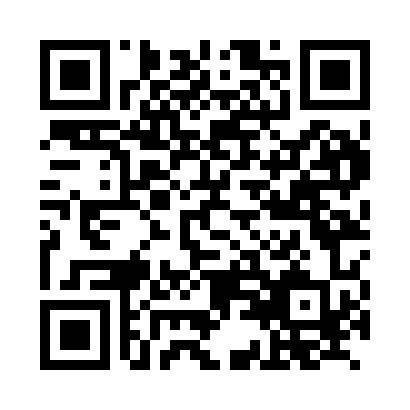 Prayer times for Babben, GermanyMon 1 Apr 2024 - Tue 30 Apr 2024High Latitude Method: Angle Based RulePrayer Calculation Method: Muslim World LeagueAsar Calculation Method: ShafiPrayer times provided by https://www.salahtimes.comDateDayFajrSunriseDhuhrAsrMaghribIsha1Mon4:406:391:094:427:399:312Tue4:376:371:084:437:419:333Wed4:346:351:084:437:429:364Thu4:316:321:084:447:449:385Fri4:286:301:074:457:469:406Sat4:256:281:074:467:479:427Sun4:226:261:074:477:499:458Mon4:196:231:074:487:519:479Tue4:166:211:064:497:539:4910Wed4:136:191:064:497:549:5211Thu4:106:171:064:507:569:5412Fri4:076:141:064:517:589:5713Sat4:046:121:054:527:599:5914Sun4:016:101:054:538:0110:0215Mon3:586:081:054:538:0310:0416Tue3:556:061:054:548:0410:0717Wed3:526:041:044:558:0610:0918Thu3:486:011:044:568:0810:1219Fri3:455:591:044:578:0910:1520Sat3:425:571:044:578:1110:1721Sun3:395:551:034:588:1310:2022Mon3:355:531:034:598:1410:2323Tue3:325:511:034:598:1610:2624Wed3:295:491:035:008:1810:2825Thu3:255:471:035:018:1910:3126Fri3:225:451:035:028:2110:3427Sat3:185:431:025:028:2310:3728Sun3:155:411:025:038:2410:4029Mon3:115:391:025:048:2610:4330Tue3:085:371:025:048:2810:46